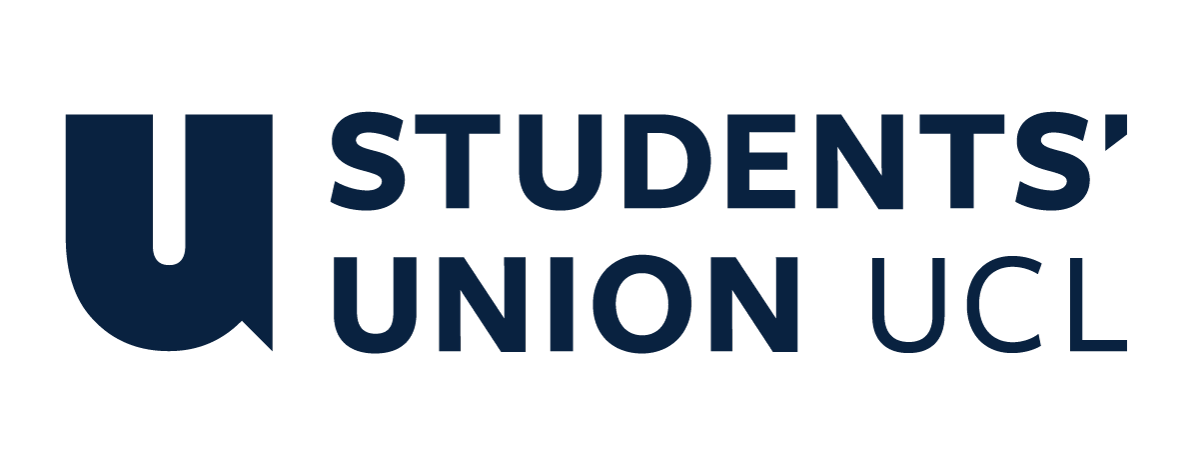 The Constitution of Students’ Union UCL The UCL Review SocietyNameThe name of the club/society shall be Students’ Union UCL The UCL Review Society.The club/society shall be affiliated to Students’ Union UCL.Statement of IntentThe constitution, regulations, management and conduct of the club/society shall abide by all Students’ Union UCL policy, and shall be bound by the Students’ Union UCL Memorandum & Articles of Association, Byelaws, Club and Society Regulations and the club and society procedures and guidance – laid out in the ‘how to guides’.The club/society stresses that it abides by Students’ Union UCL Equal Opportunities Policies, and that club/society regulations pertaining to membership of the club/society or election to the club/society shall not contravene this policy.The Club and Society Regulations can be found on the following webpage: http://studentsunionucl.org/content/president-and-treasurer-hub/rules-and-regulations.The Society CommitteePresidentThe President’s primary role is laid out in section 5.7 of the Club and Society Regulations.Liaise with the UCL Students’ Union.Manage administrative affairs for the society by handling the submission of union forms alongside the Treasurer and the Events Officer.Set the agenda for the society in terms of deciding on the kind of events that will be run for the year.Work with the Treasurer to allocate and approve a working budget for the year and ensure adherence to this budget.Network and develop professional relationships with other student-led journals and journal societies inside UCL, London and the United Kingdom.Work with the Events Officer to plan, approve and execute all inter-society events, and where needed for all intra-society events.Represent the society at public forums.Manage the emails sent on behalf of the society.Supervise and ensure uniformity of content communication on all social media platforms.Vice-PresidentThe Vice-President’s primary role is to support the President in running the Society.Assist the President at all times with decision making, event planning, supervising execution of plans, corresponding with stakeholders, representing the society and more.Step-up to the responsibilities of the President in their absence.Assist in overseeing the smooth running of committee and ensure that all committee members are carrying out their jobs effectively.Assist the President with conflict resolution within the committee.TreasurerThe Treasurer’s primary role is laid out in section 5.8 of the Club and Society Regulations.Work with the President to allocate and approve a working budget for the year and ensure adherence to this budget.Liaise with the Students’ Union Finance Team.Handle union forms concerning budget and expenses alongside the President.Ensure that all finances and transactions are recorded accurately along with their receipts.Work closely with the President, Vice-President, and the Events Officer in terms of event execution.Welfare OfficerThe Welfare Officer’s primary role is laid out in section 5.9 of the Club and Society Regulations.Encourage and advocate for participation in volunteering, extracurricular and other activities which have a positive impact on student welfare.Take responsibility for helping members develop skills outside their course and have an enhanced society experience.Support the fundraising of society and charity initiatives.Signpost members to opportunities and support available through the Union and the University’s Support Services.Events OfficerThe Events Officer’s primary role is to facilitate and organise events for the society.Organise the events and socials calendar for the society alongside the President.Work alongside the Treasurer to ensure adherence to the society’s budget for all events.Work closely with the President and with the appropriate external speakers/external societies to ensure smooth administration, communication, organisation, and execution of respective events.Support the President with administration of union forms pertaining to organisation and approval of events/ event venues (room bookings).Responsible for the planning and execution of the agreed upon events for the society.Ensure that social events are inclusive to all members of the society including non-drinkers, off-campus commuters, disabled members, etc.Communicate effectively with members in order to collect feedback and improve future events.Work closely with the Marketing Officer and the Design Officer to help effectively promote planned events through approved forums.Communications OfficerThe Communications Officer’s primary role is to manage outward and inward correspondence from and to the society.Liaise between the society and internal as well as external contacts with professionality, efficacy, and friendliness.Assist the Events Officer with facilitating collaborations with external speakers, companies, and societies by managing email communications.Proof-read all communications keeping in mind libel risks.Ensure uniformity in the information that is communicated by primarily working alongside the Events Officer, Marketing Officer, and President.Act as a scribe for all meetings and share notes with the committee.Ensure effective communication and follow up regarding union forms and other Students’ Union mandated administration while liaising with external contacts.Marketing OfficerThe Marketing Officer’s primary role is to coordinate the marketing activities of the society and ensure that it garners sufficient exposure.Manage the society’s website and social media accounts by implementing an agreed upon marketing strategy.Maintain professional, effective, and friendly communication with both internal and external contacts that reach out via any of the society’s social media platforms.Work alongside the Design Officer and the Events Officer to generate promotional content for marketing the society and its events.Respond timely to the tasks set by the President, for promotions and updates on social media.Ensure that the society is represented responsibly and as accurately as possible, keeping in mind libel risks.In charge of proper documentation of all society events including photography and videography when necessary.Design OfficerThe Design Officer’s primary role is to create and design content for the marketing activities of the society.Design content including but not limited to posts, stories, banners, fliers and any other marketing material for social media posts and real-time distribution.Ensure that the designed content is fit for multi-format marketing such as for social media posts or stories and also for distribution fliers or banners, etc. in terms of digital quality and format.Maintain a consistent design language/theme throughout all content which is reflective of the society.Work closely with the Events Officer and the Marketing Officer to design and deliver necessary promotional content in a timely manner.Ensure that design elements (such as society logo) are up to date in all marketing material.Receive approval from the Students’ Union when using any copyright UCL or external design template.Editor-In-ChiefThe Editor-In-Chief’s primary role is to oversee and coordinate the journal publication process with all members of the journal team.Set publishing guidelines for the journal.Manage the journal licence and ensure that policies are followed.Collaborate with Editors, Proof-Readers, and the Typesetter to ensure healthy workplace environment and smooth publishing process.Is responsible overall for integrity of publications.Ensure that core values of interdisciplinarity, open access and accessibility are maintained.Set long-term objectives for the journal together with the President (expansion, collaboration, events).Manage regular issues (online) and special editions.Additionally, take on responsibilities of an Editor as required.Editor (x3)The Editor’s primary role is to oversee the review process of an assigned manuscript from submission to publication.Assess whether the manuscript(s) assigned to them fulfil submission criteria.Collaborate with the Board of Editors and Editor-In-Chief to decide whether manuscripts are suitable for journal publication.Recruit first and second reviewers based on the subject area of submission.Ensure reviewers complete their assigned responsibilities and, if they become unavailable or unresponsive, recruit new reviewers in a timely manner.Supervise revisions made to the manuscript in response to reviewers’ comments.Decide if/when the manuscript has fulfilled all content-related publication requirements and initiate proof-reading and type-setting process.Perform a final check of the typeset, proof-read article and, in collaboration with the Board of Editors and Editor-in-Chief, approve article for publication.Responsible for the integrity of the managed publications.Copy Editor (x2)The Copy Editor’s primary role is to proof-read manuscript(s) assigned to them, following successful completion of the review process.Check for logical structure, concise language, and appropriate style for a journal publication.Suggest ways of making text and figures more accessible to readers.In charge of final proof-reading after completion of the type-setting process and before publication.TypesetterThe Typesetter’s primary role is to format submissions into journalistic style.Format all final manuscripts into cohesively designed journal-style articles ready for publication.Design a cohesive layout for the journal including title page and overall design theme. Maintain the journal website and produce journal issues.Collaborate with Design Officer where necessary to resolve issues, if any, with design and/or journal layout.Management of the club/society shall be vested in the club/society committee which will endeavour to meet regularly during term time (excluding UCL reading weeks) to organise and evaluate club/society activities.The committee members shall perform the roles as described in section 5 of the Students’ Union UCL Club and Society Regulations.Committee members are elected to represent the interests and well-being of club/society members and are accountable to their members. If club/society members are not satisfied by the performance of their representative officers, they may call for a motion of no-confidence in line with the Students’ Union UCL Club and Society Regulations.Terms, Aims and ObjectivesThe club/society shall hold the following as its aims and objectives.The club/society shall strive to fulfil these aims and objectives in the course of the academic year as its commitment to its membership.The core activities of the club/society shall be:Introducing students to the peer-review and publication process by establishing and maintaining a student-run journal. Hosting events and workshops related to academia, open access scholarship and the publishing process. Encouraging students to publish articles about topics of personal interest in journal.Social events that facilitate knowledge sharing, networking, and community building between students from different year groups and subject backgrounds.In addition, the club/society shall also strive to organise other activities for its members where possible:Holding conferences, where students present their work to the society, to simulate real world academic public engagementOrganising talks from academics from within UCL and further afield to motivate and inspire students in their academic careersThis constitution shall be binding on the club/society officers, and shall only be altered by consent of two-thirds majority of the full members present at a club/society general meeting. The Activities Zone shall approve any such alterations. This constitution has been approved and accepted as the Constitution for the Students’ Union UCL The UCL Review Society. By signing this document the president and treasurer have declared that they have read and abide by the Students’ Union UCL Club and Society Regulations.Declaration of agreementPresident name:Kavya SubramanianPresident signature:Kavya SubramanianDate:24/10/2022Treasurer name:Harriet VeldtrupTreasurer signature:Harriet VeldtrupDate:25/10/2022